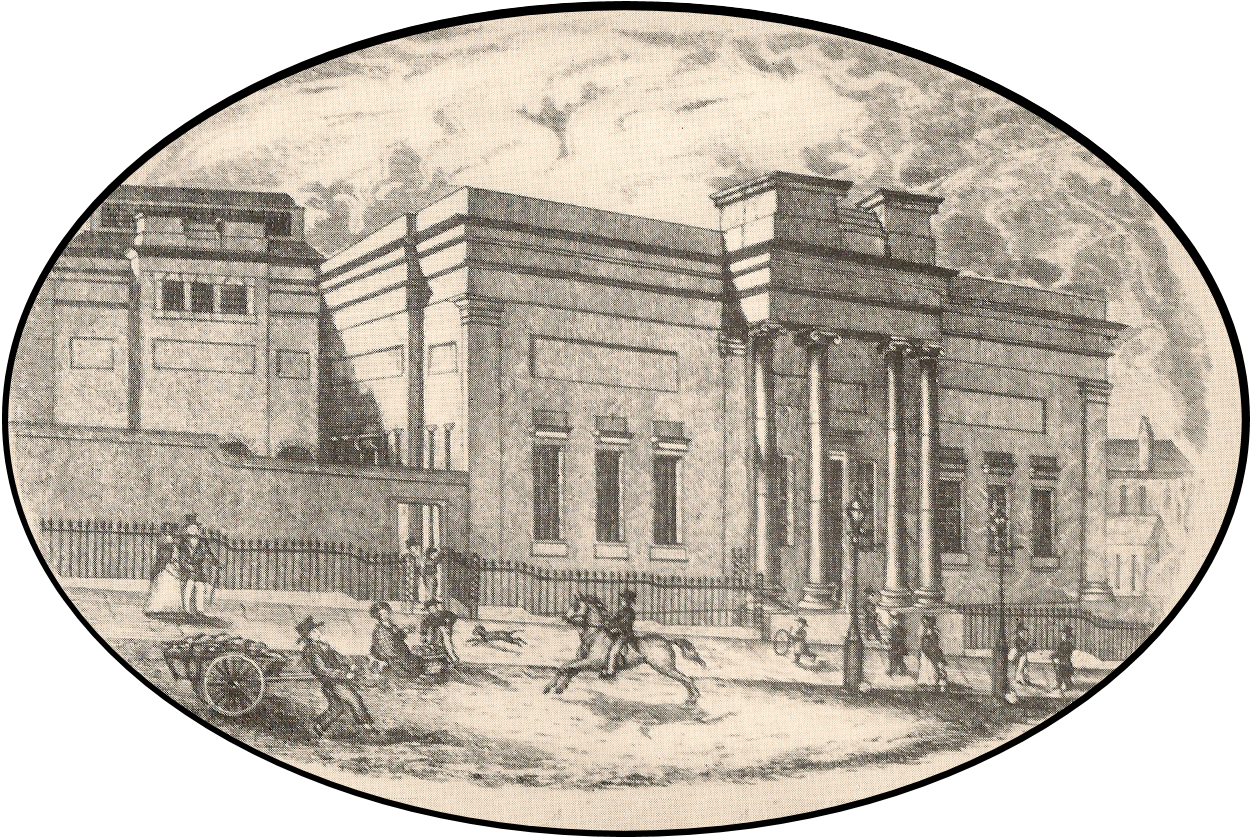 A HISTORY OF THE LIVERPOOL INSTITUTE SCHOOLS1825 to 1935BYHERBERT J. TIFFEN, M.A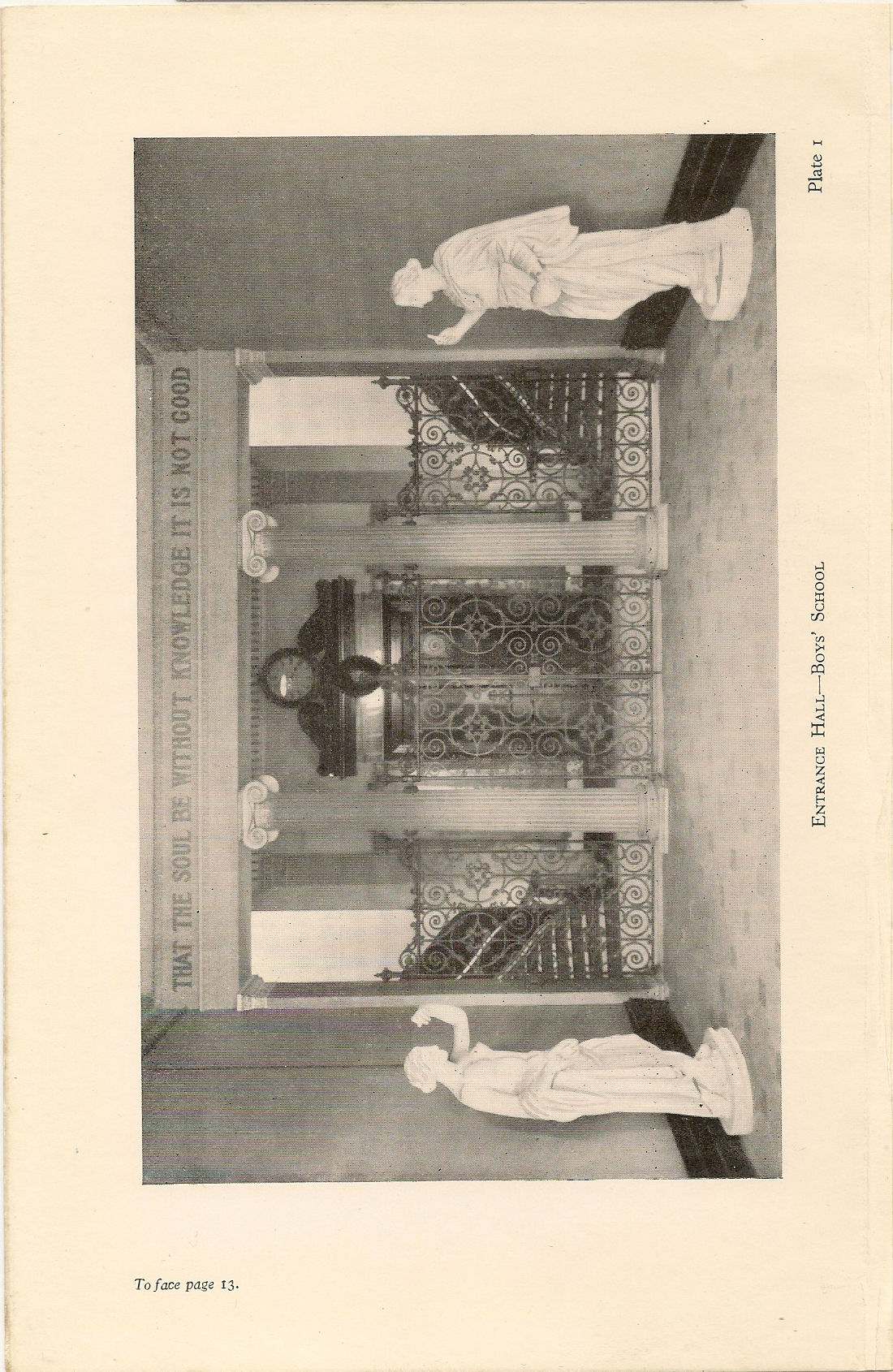 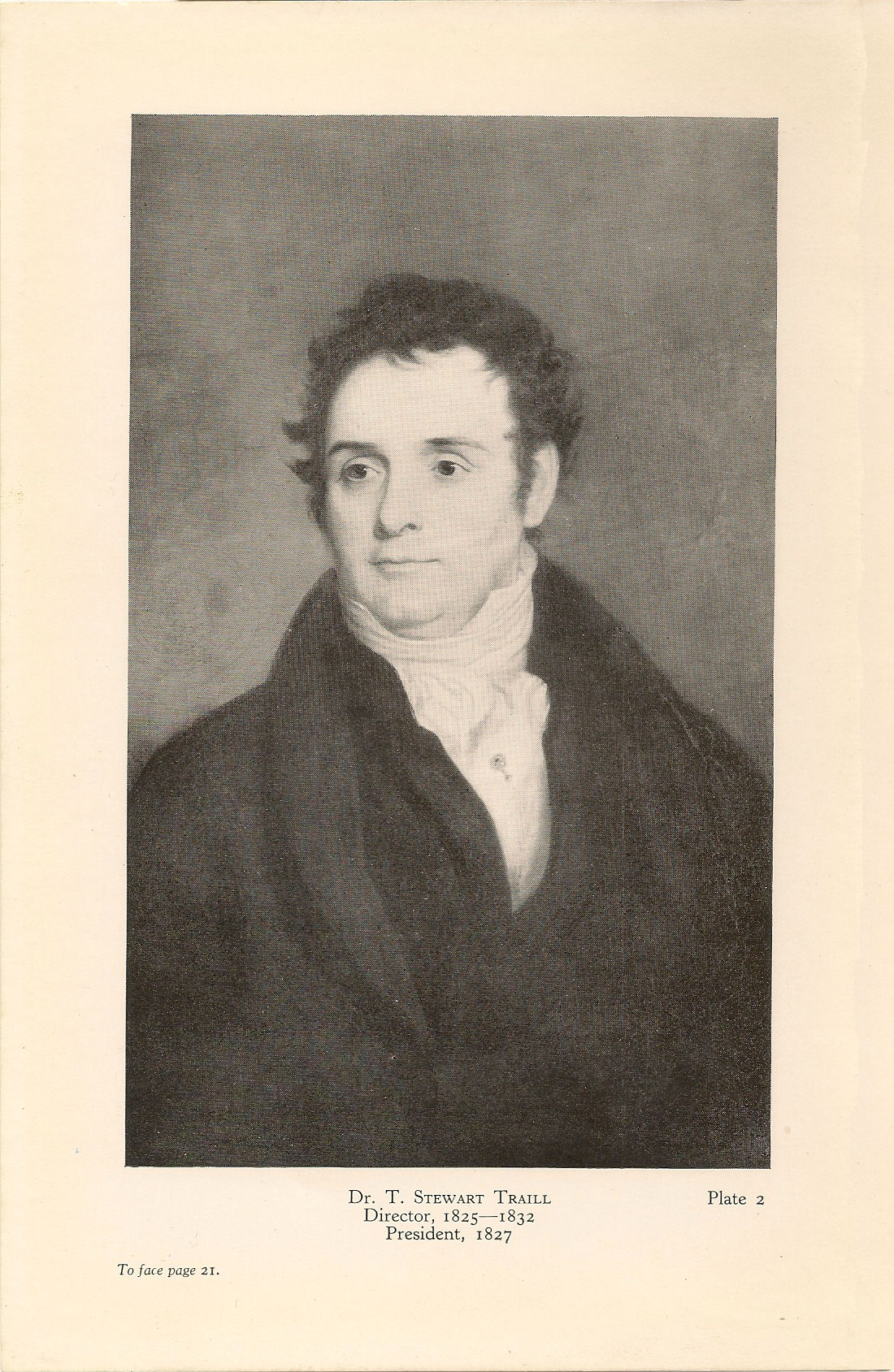 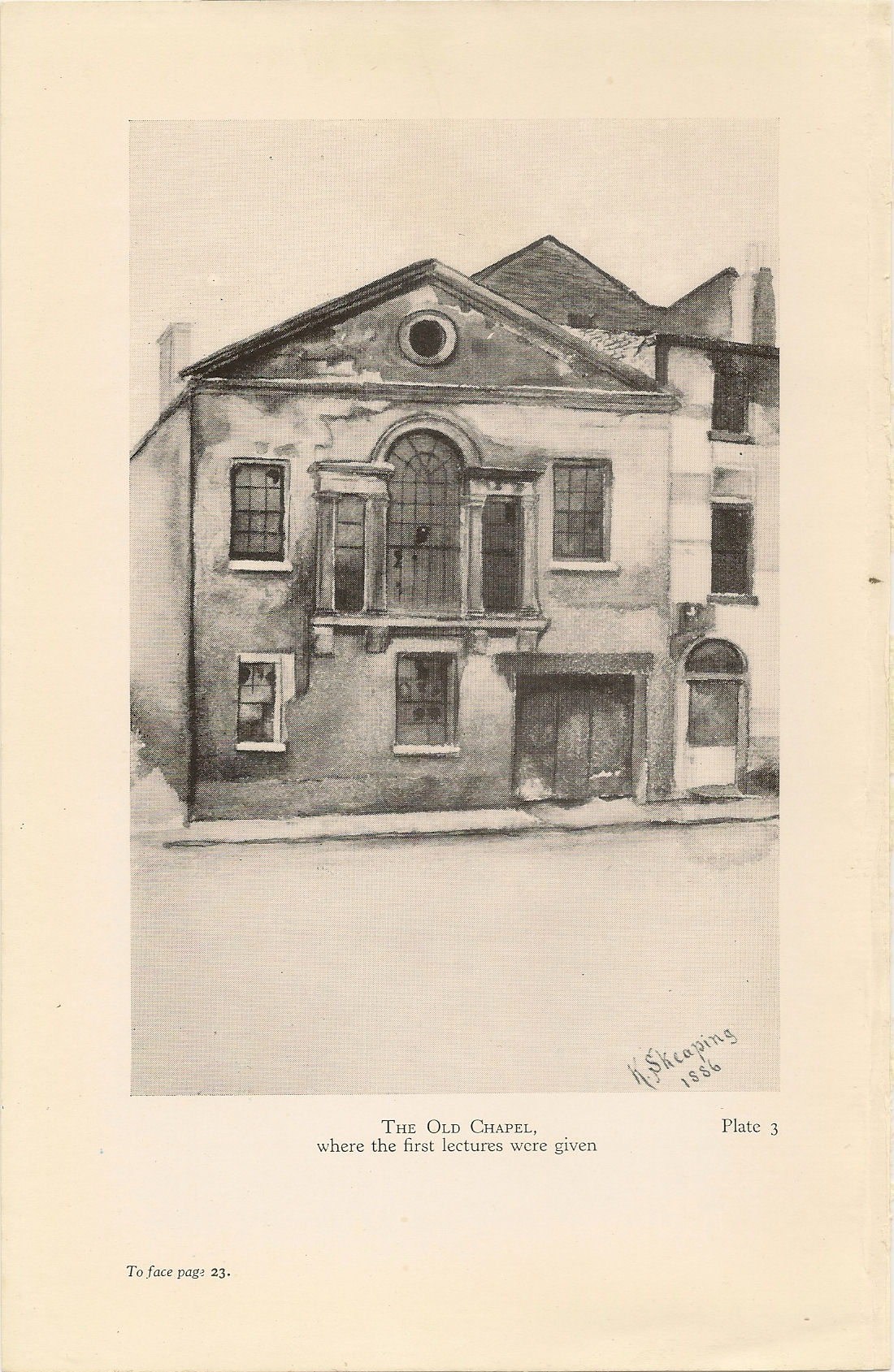 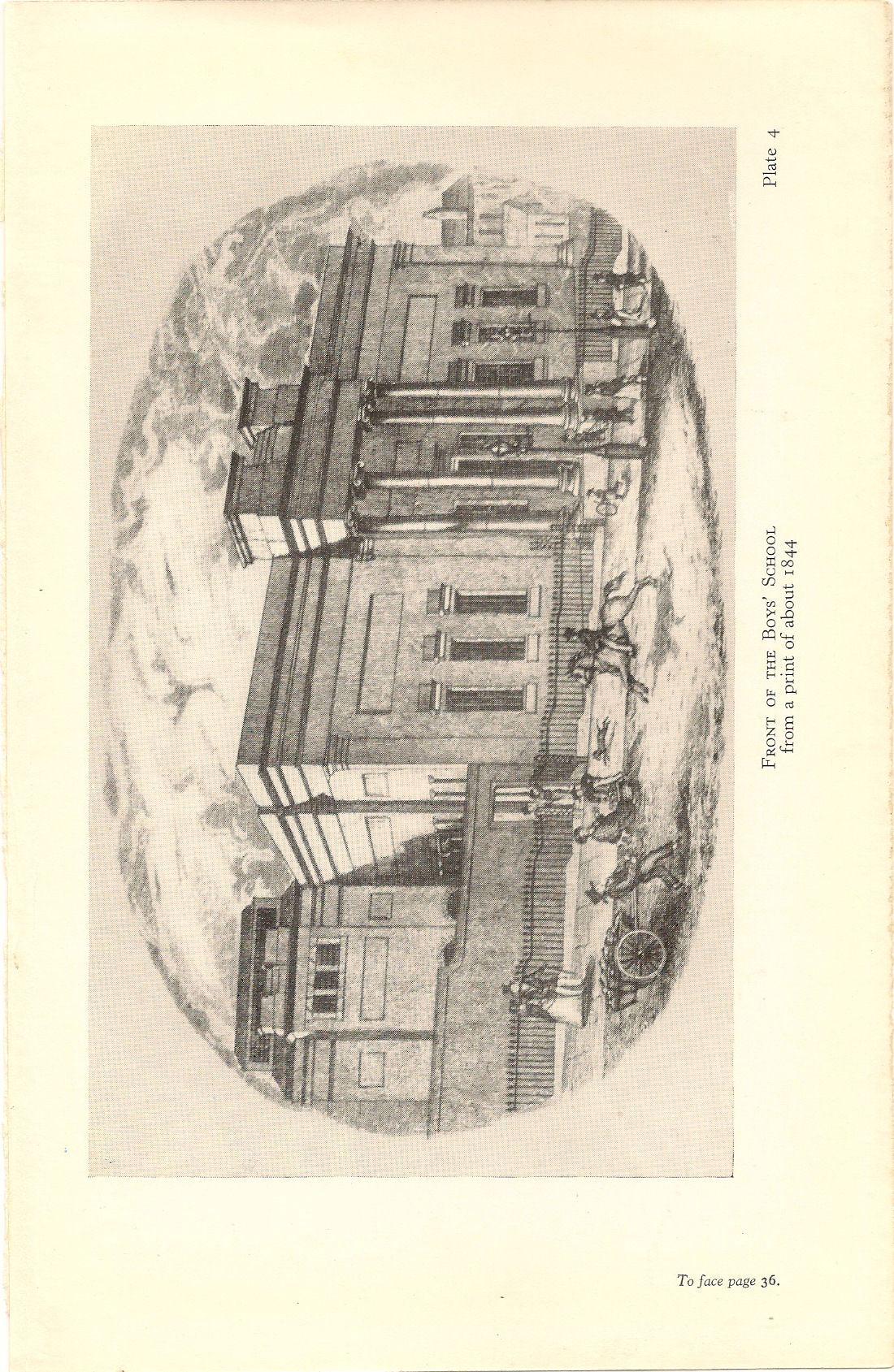 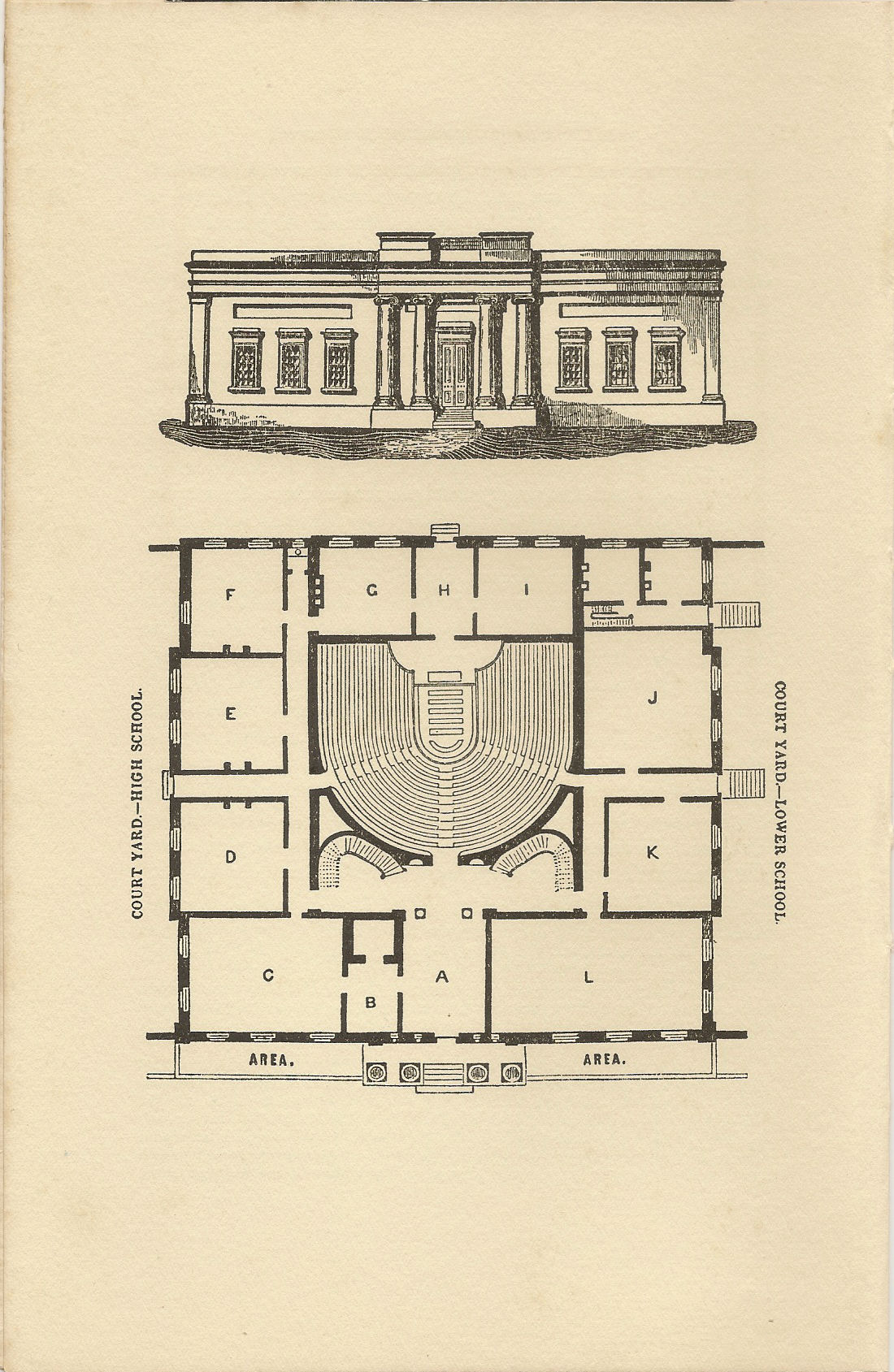 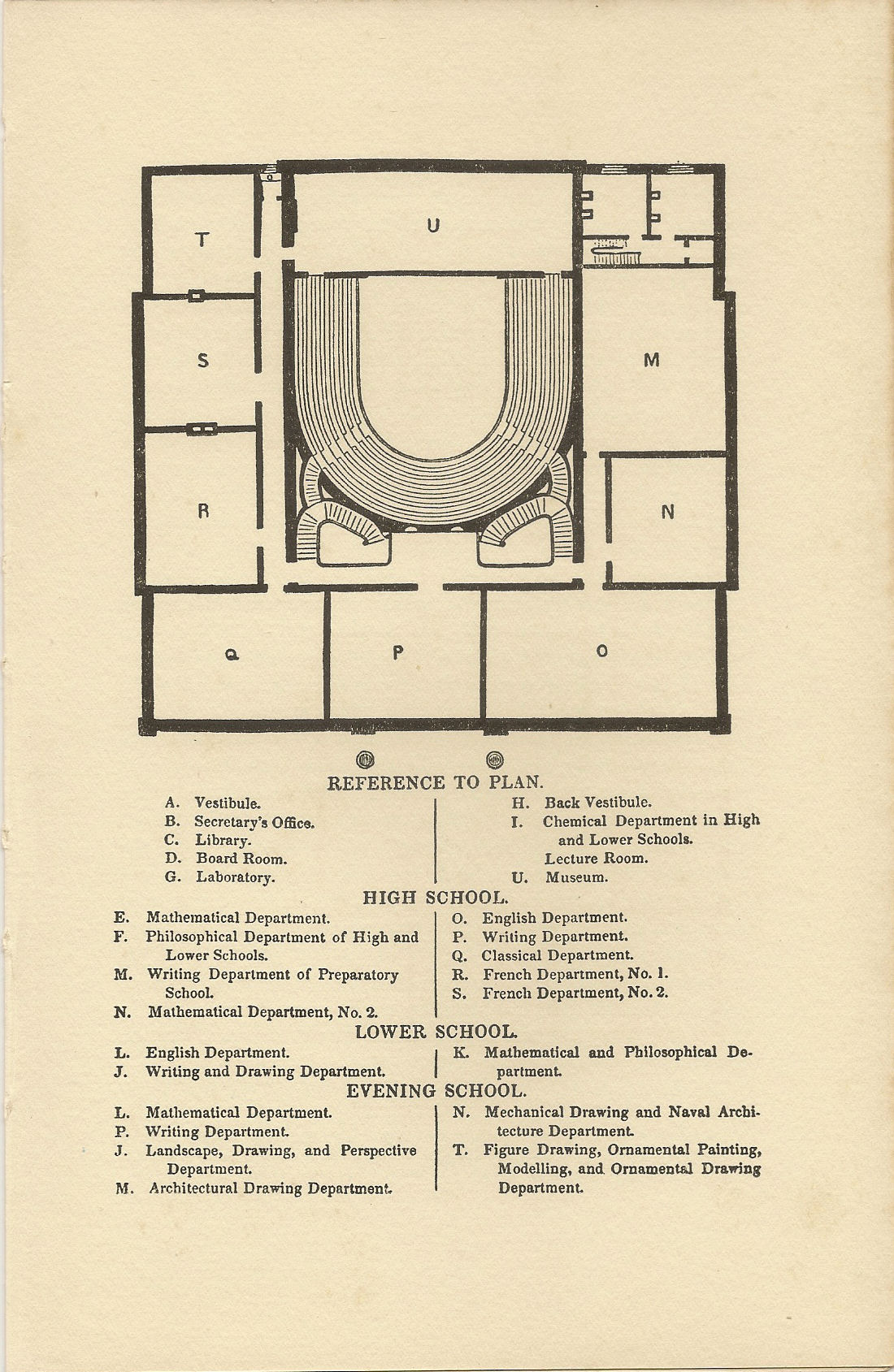 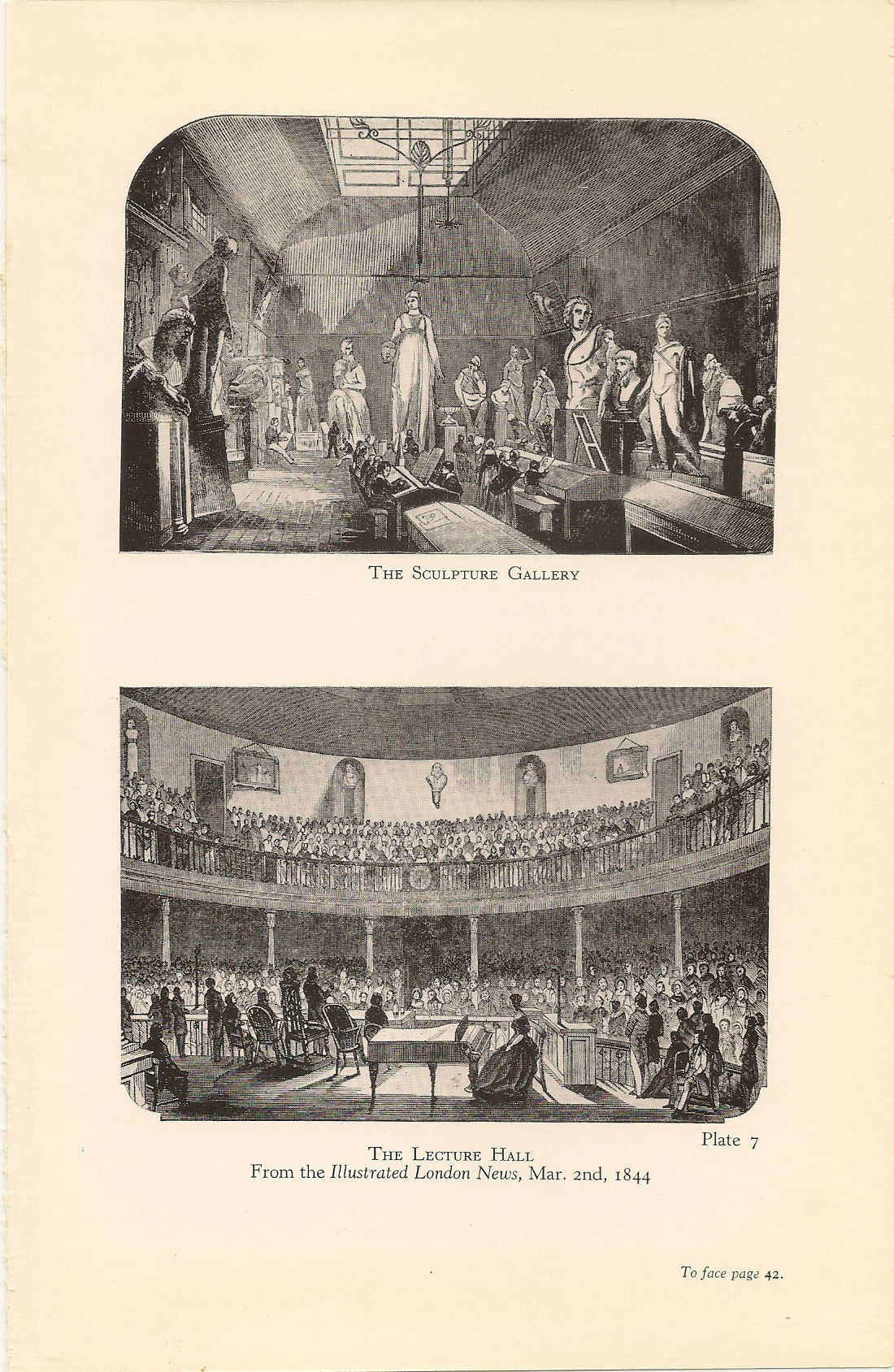 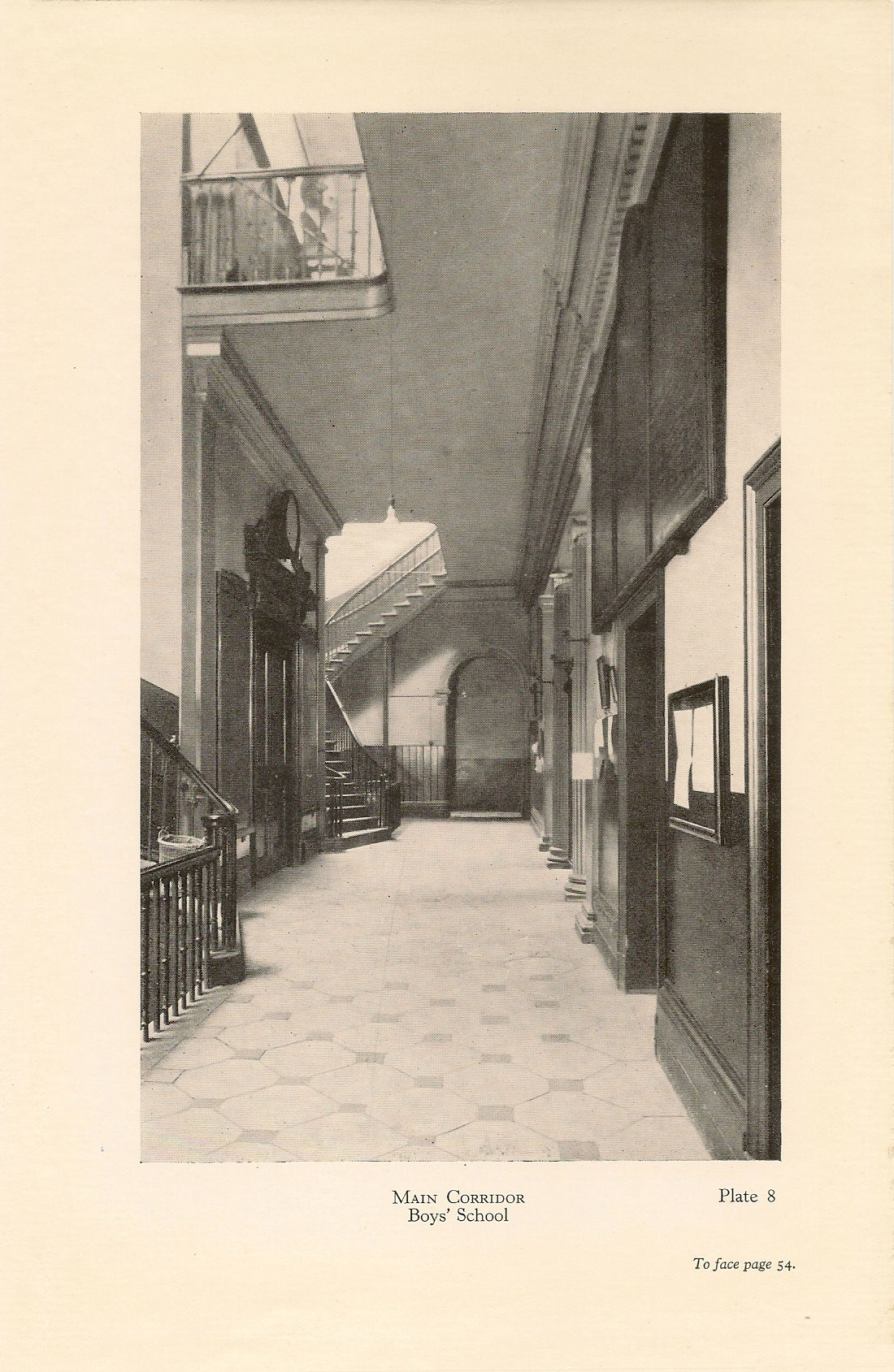 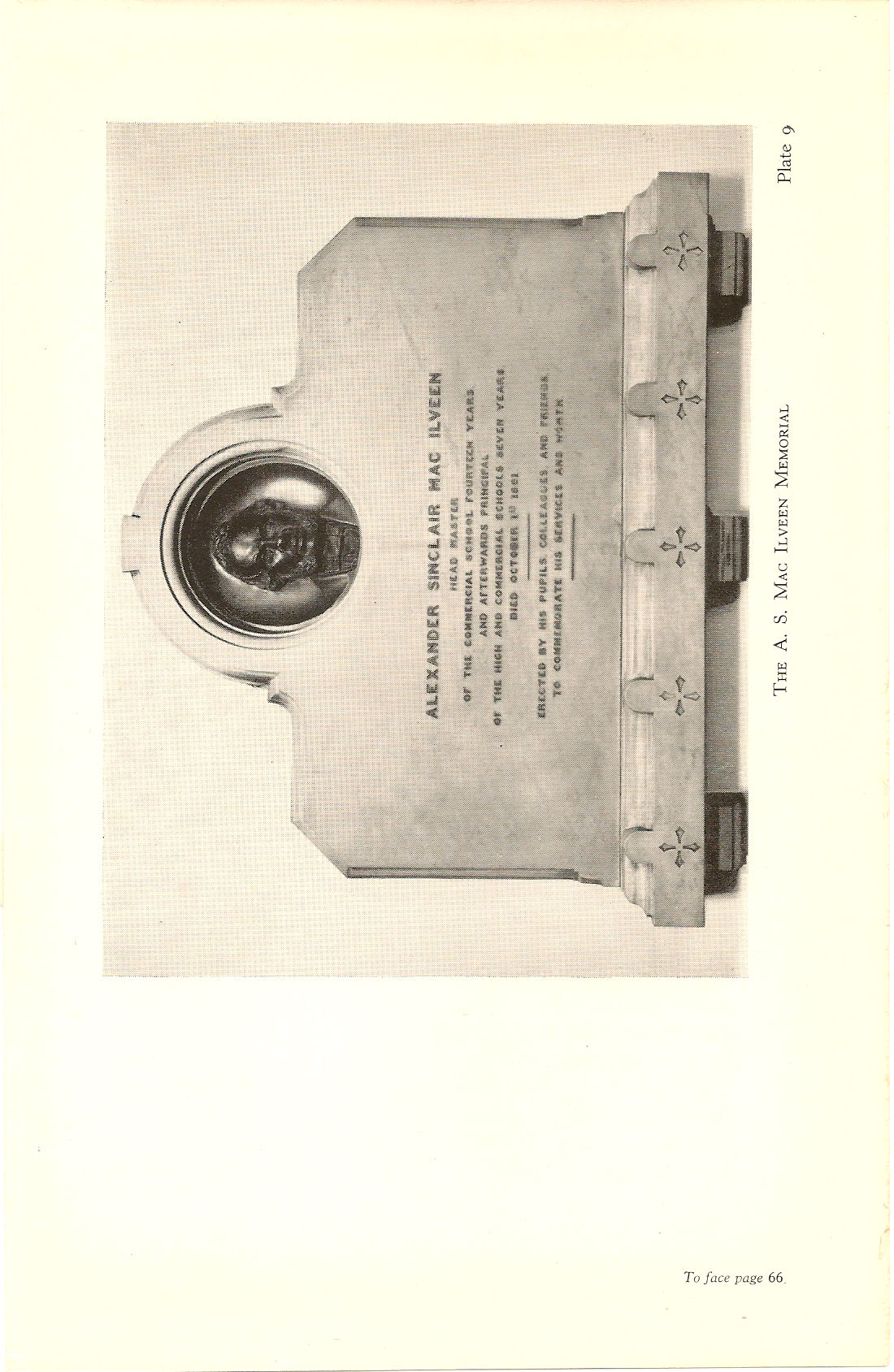 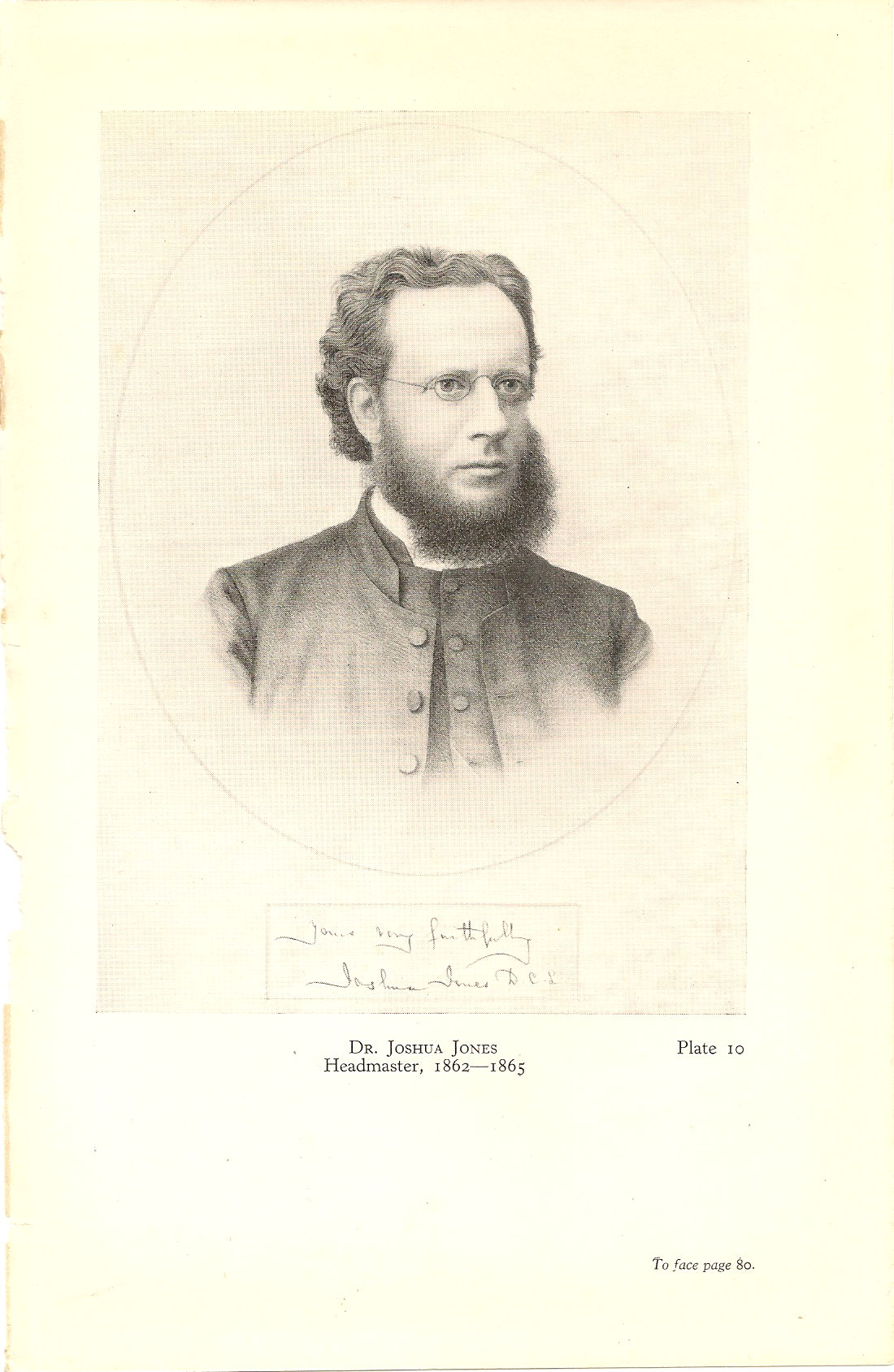 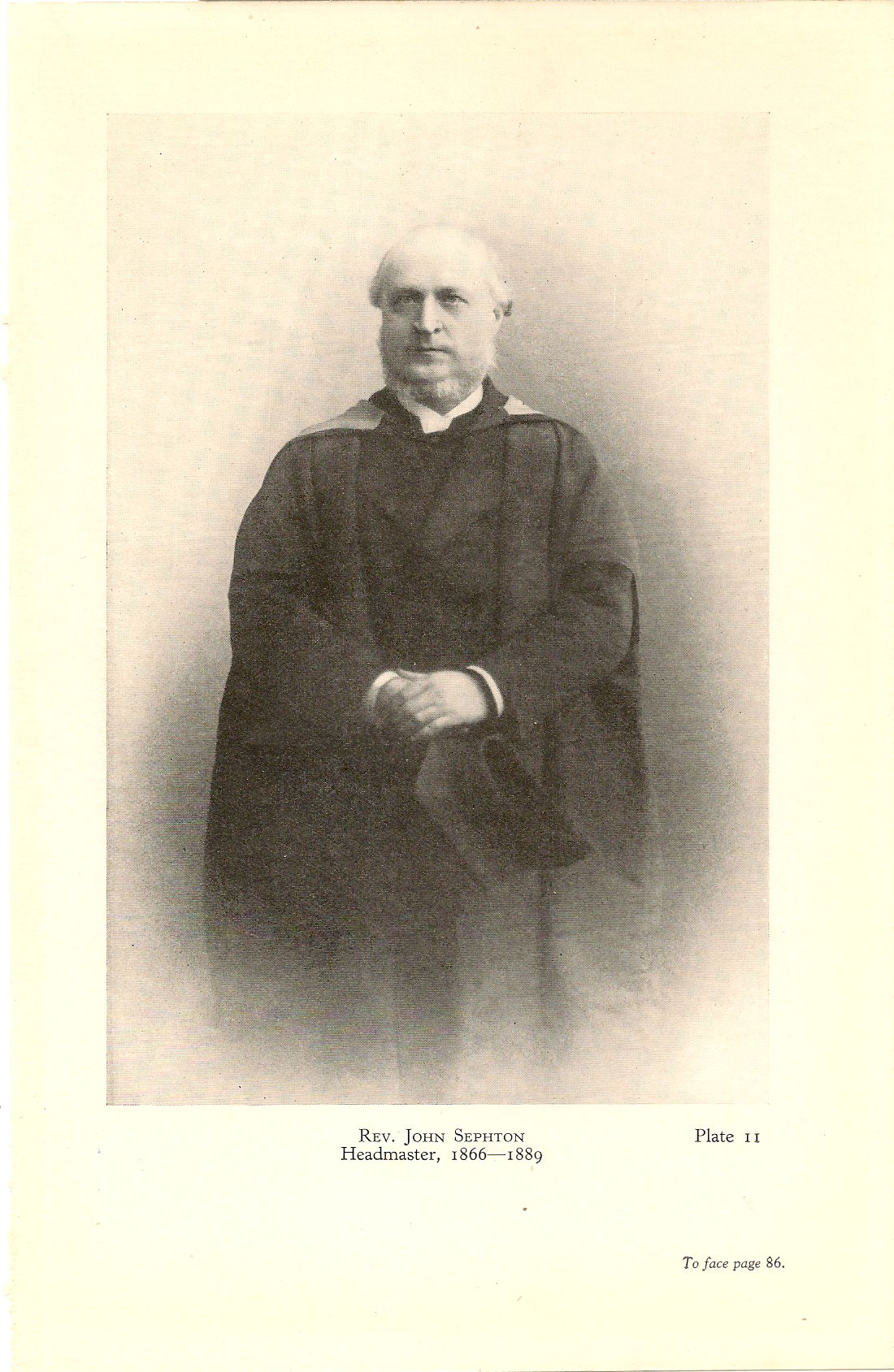 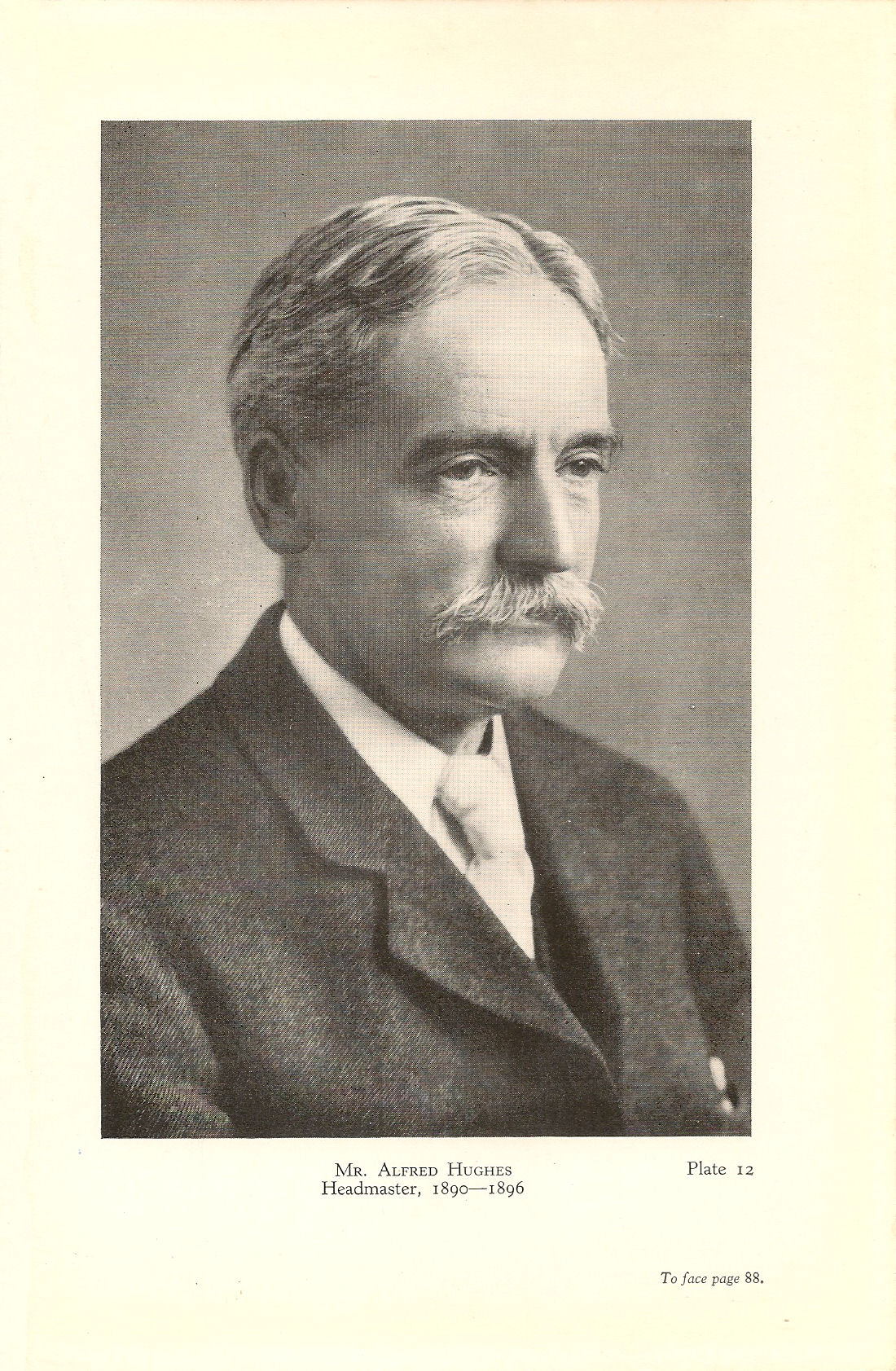 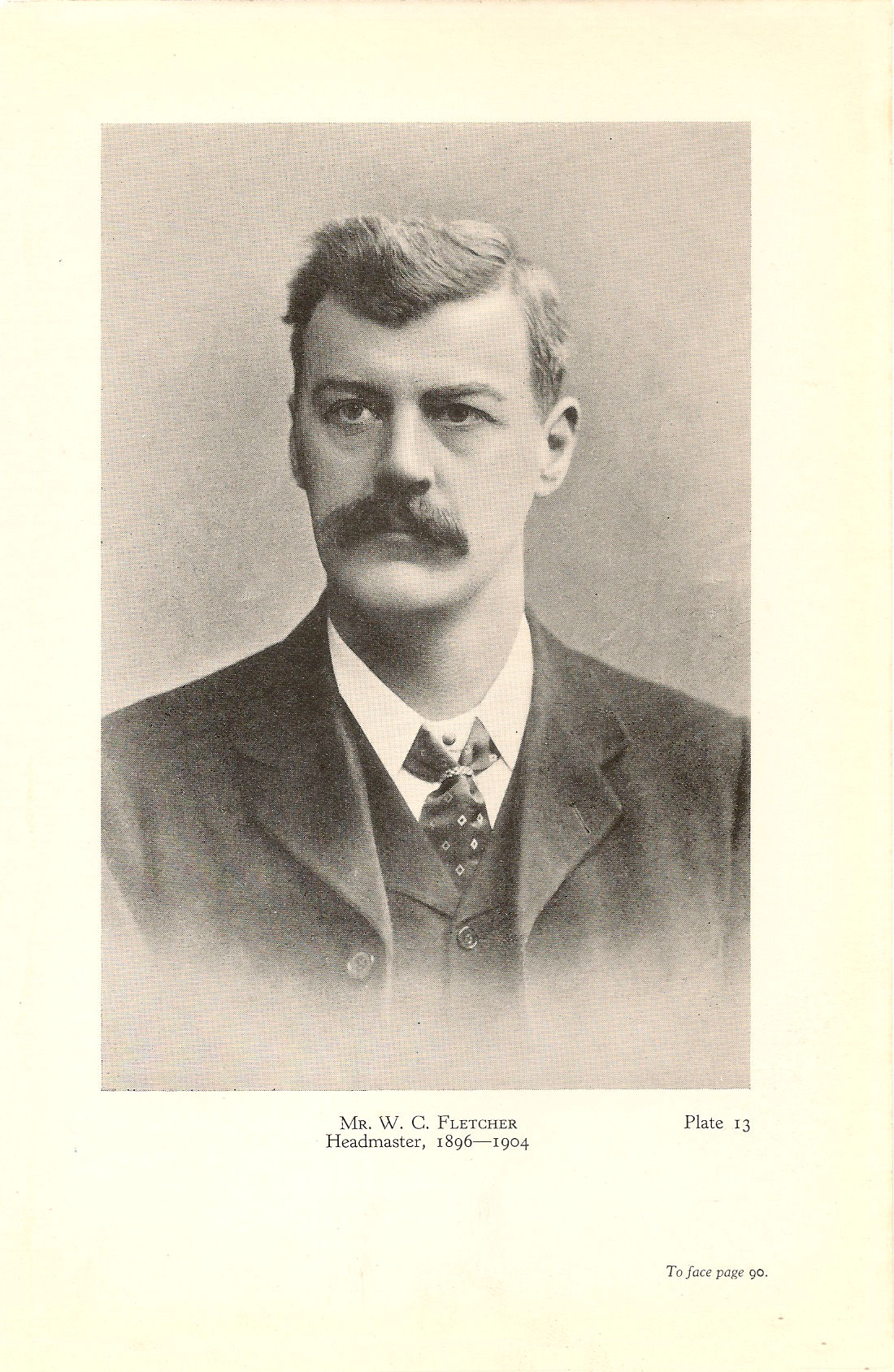 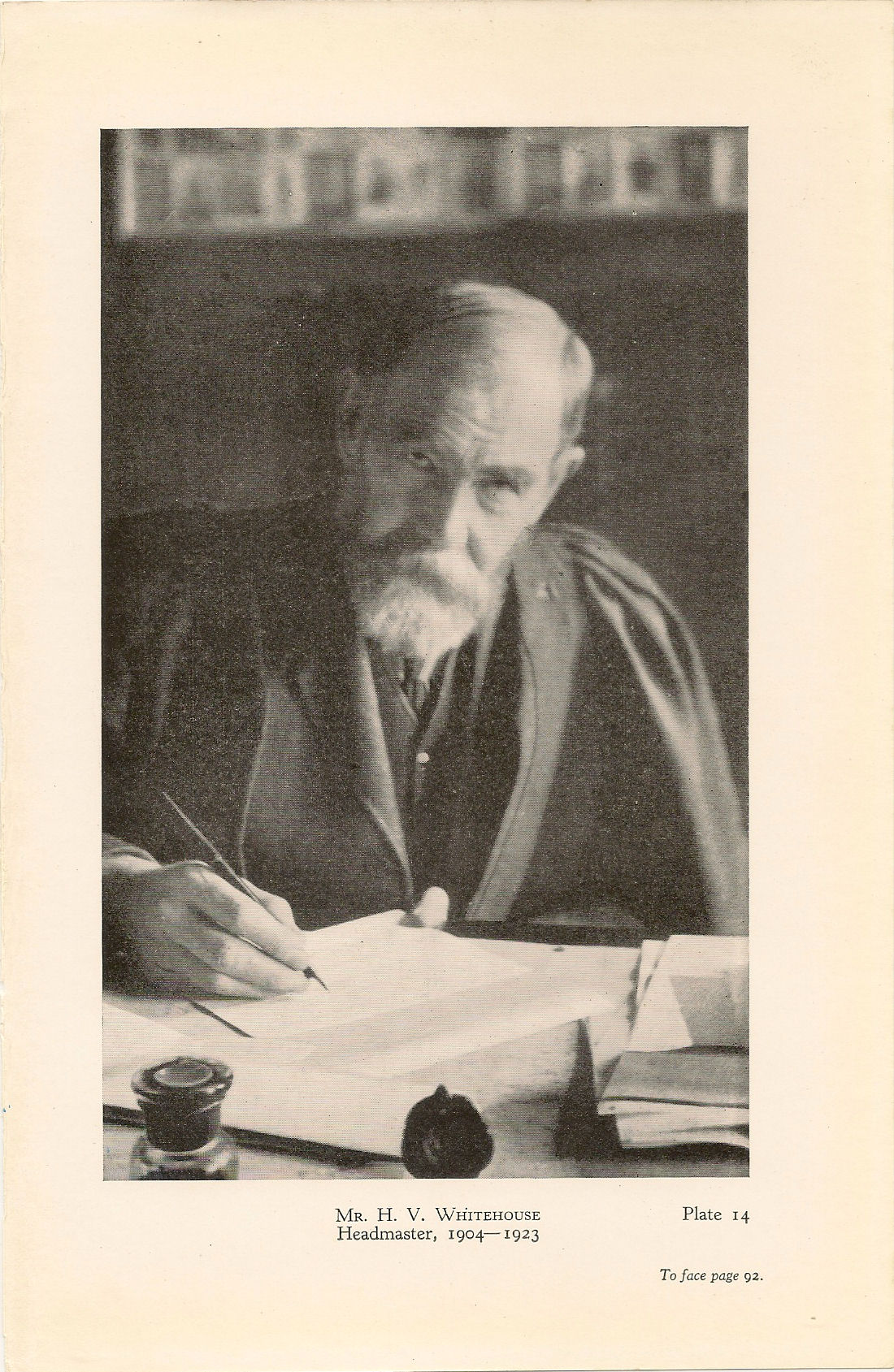 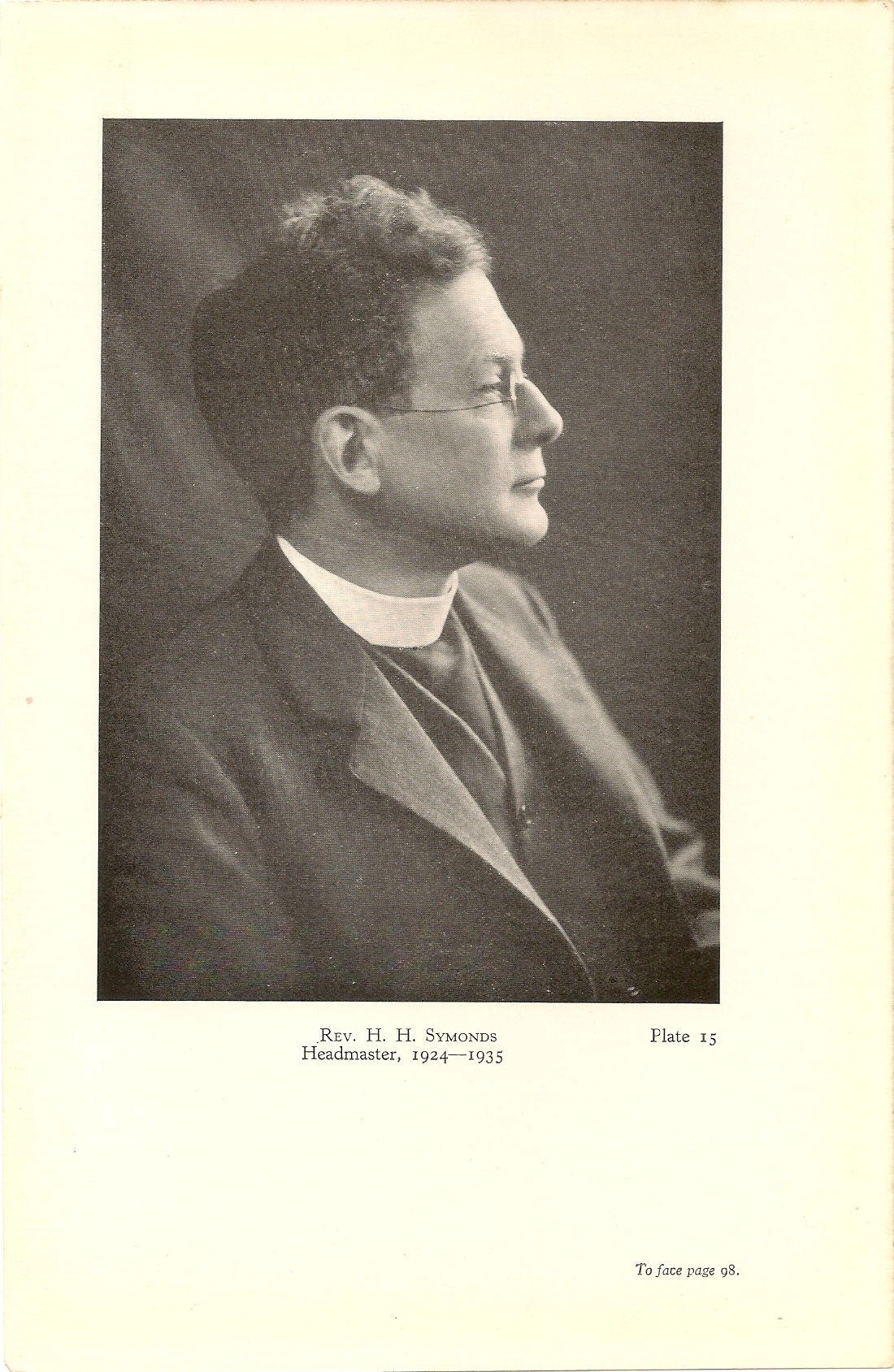 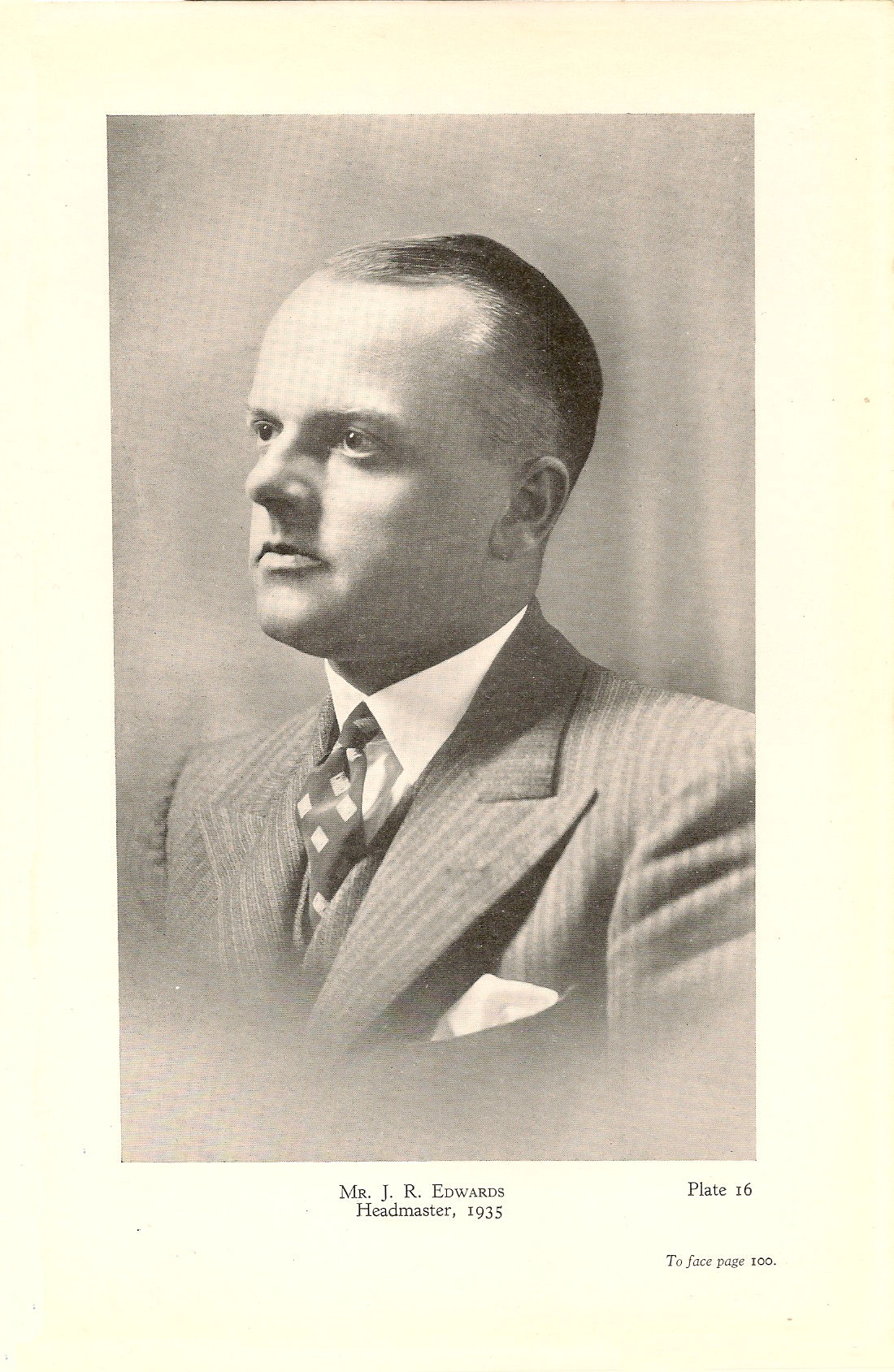 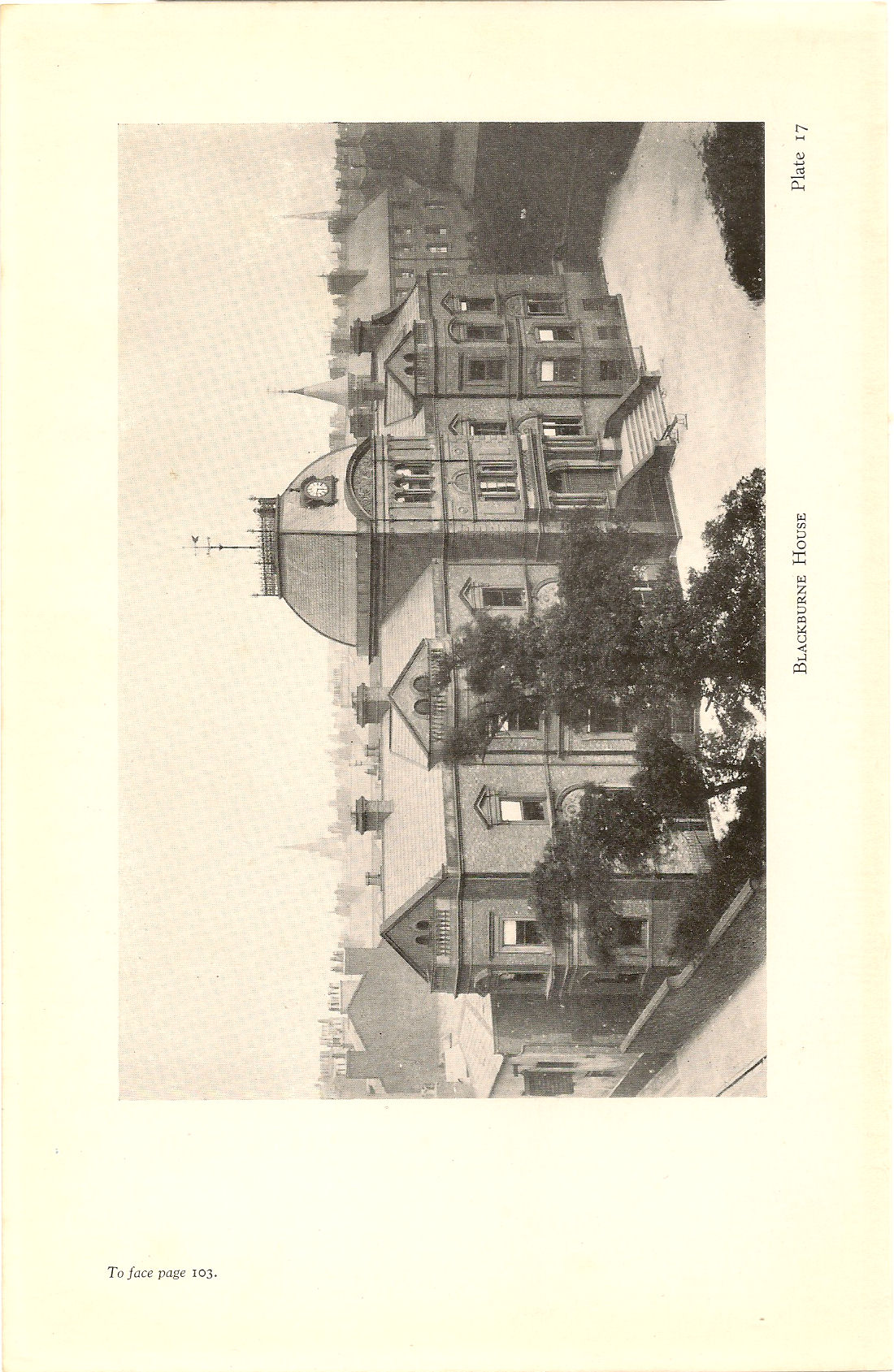 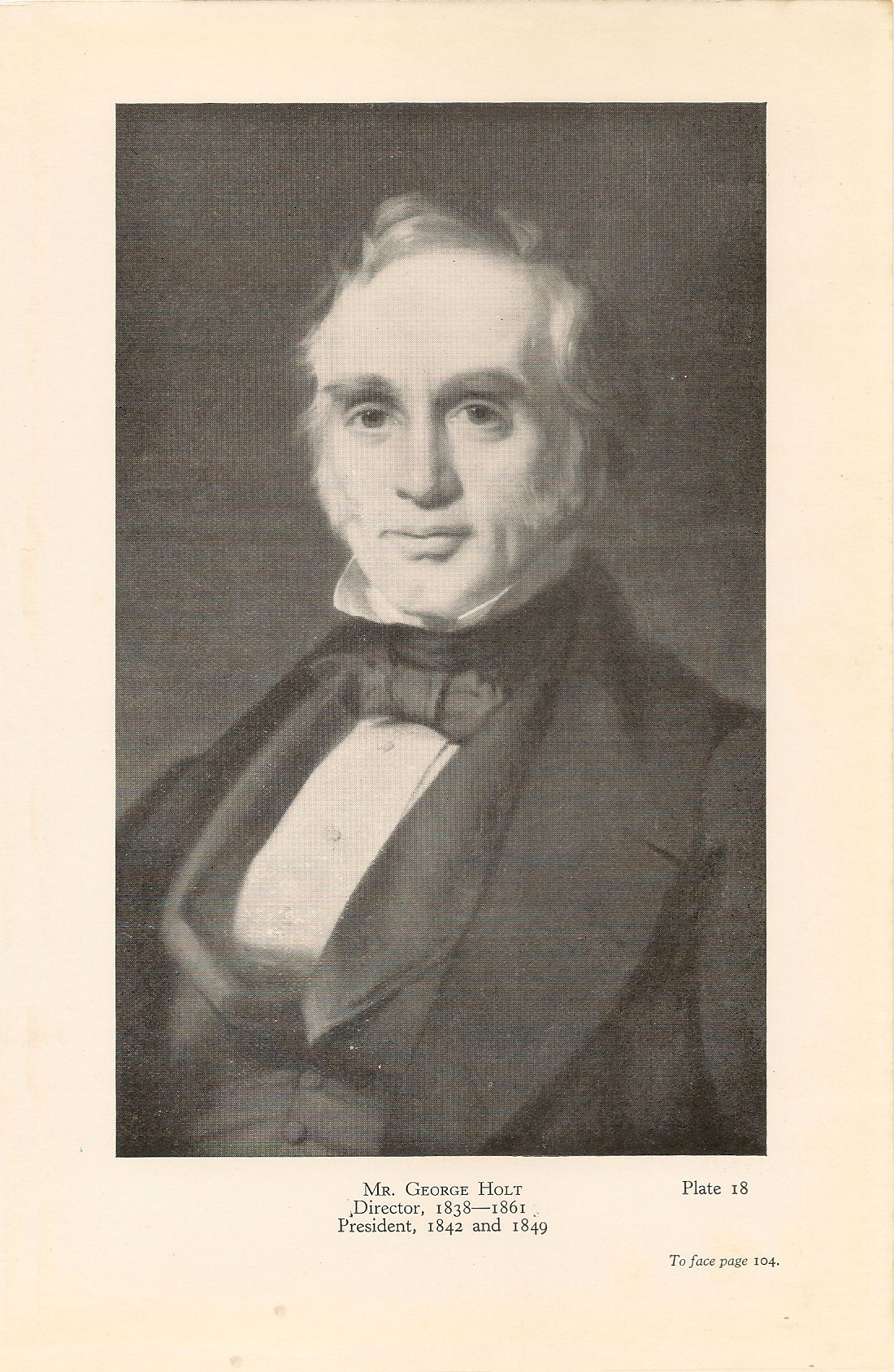 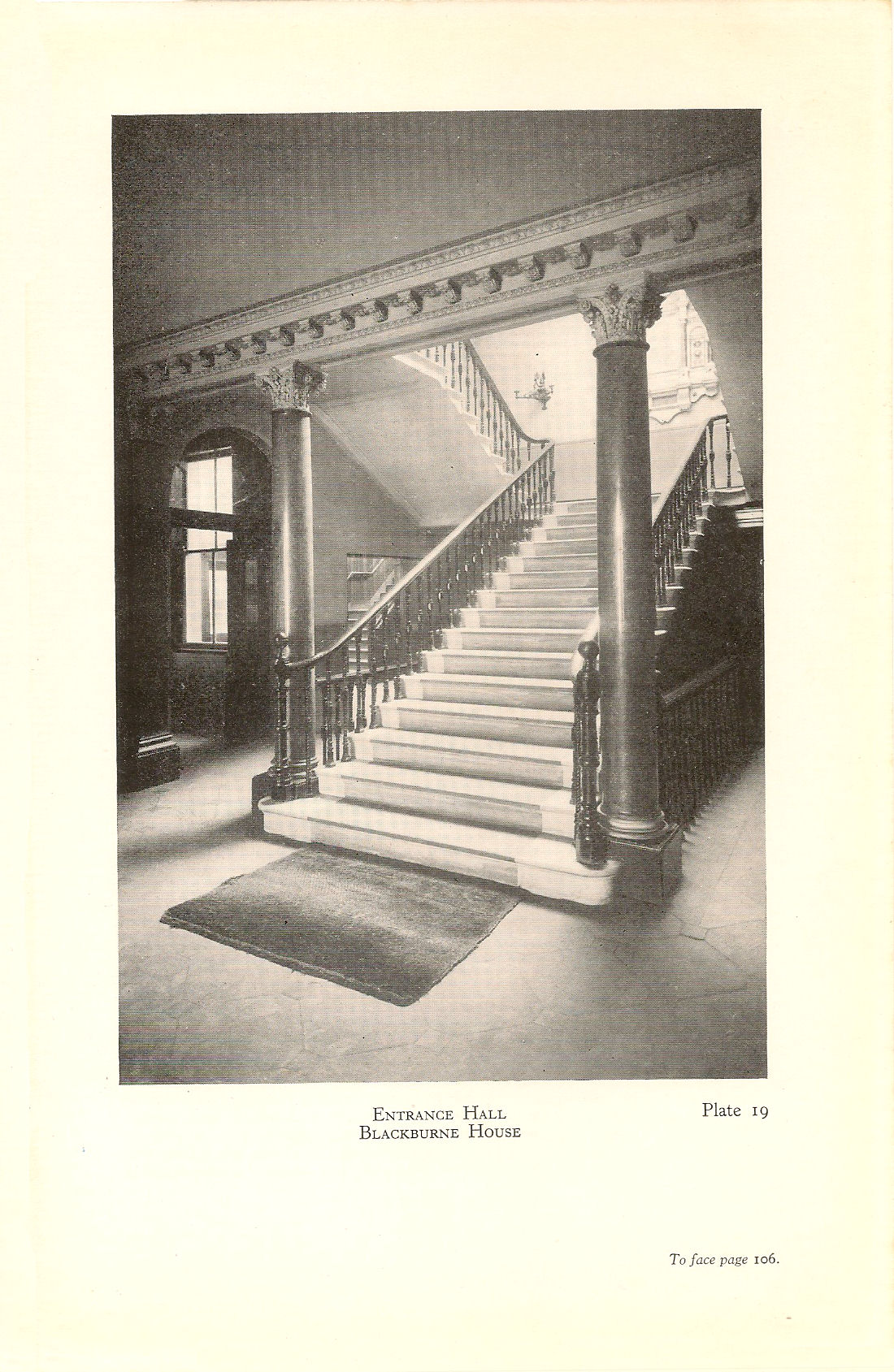 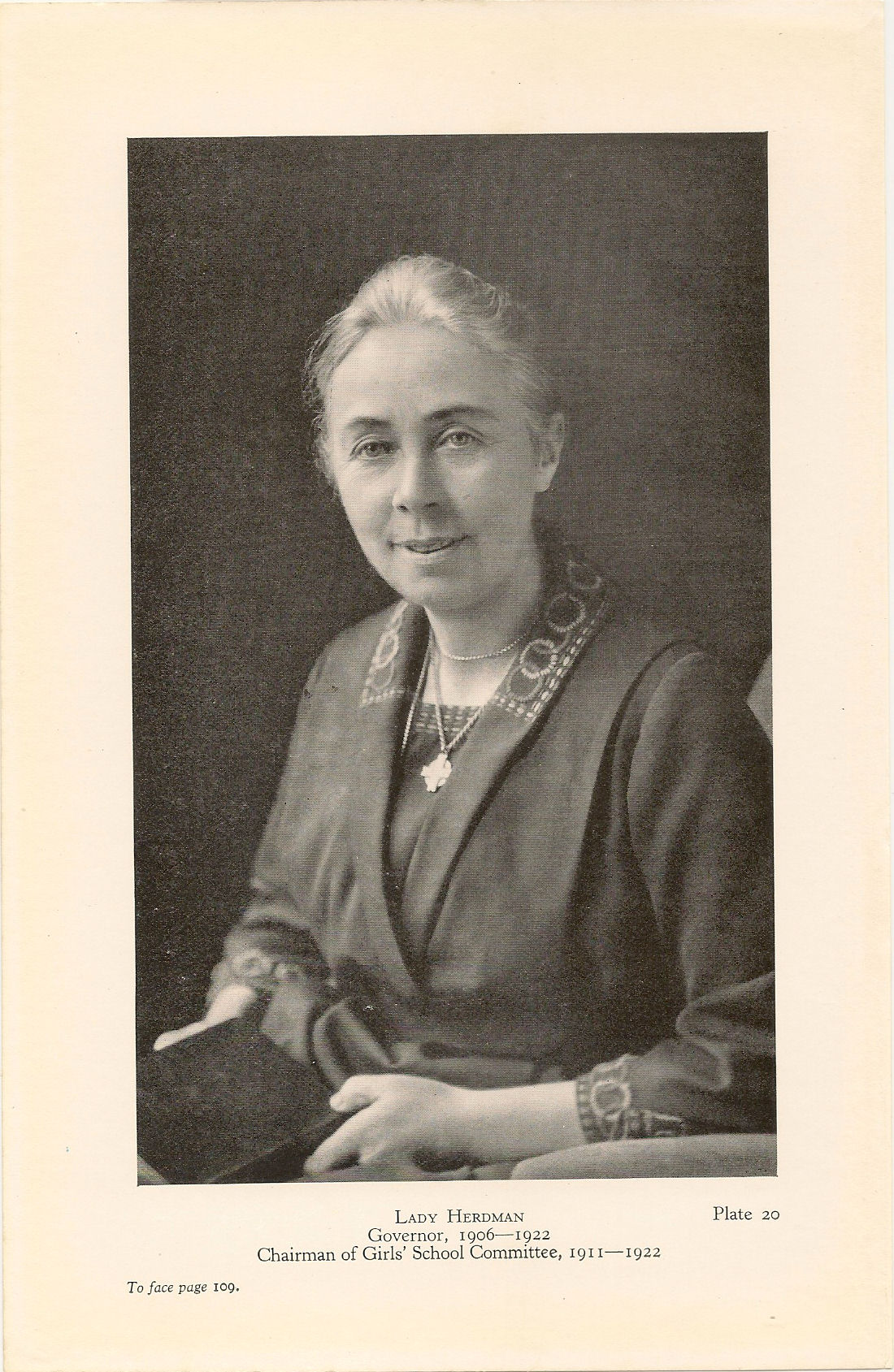 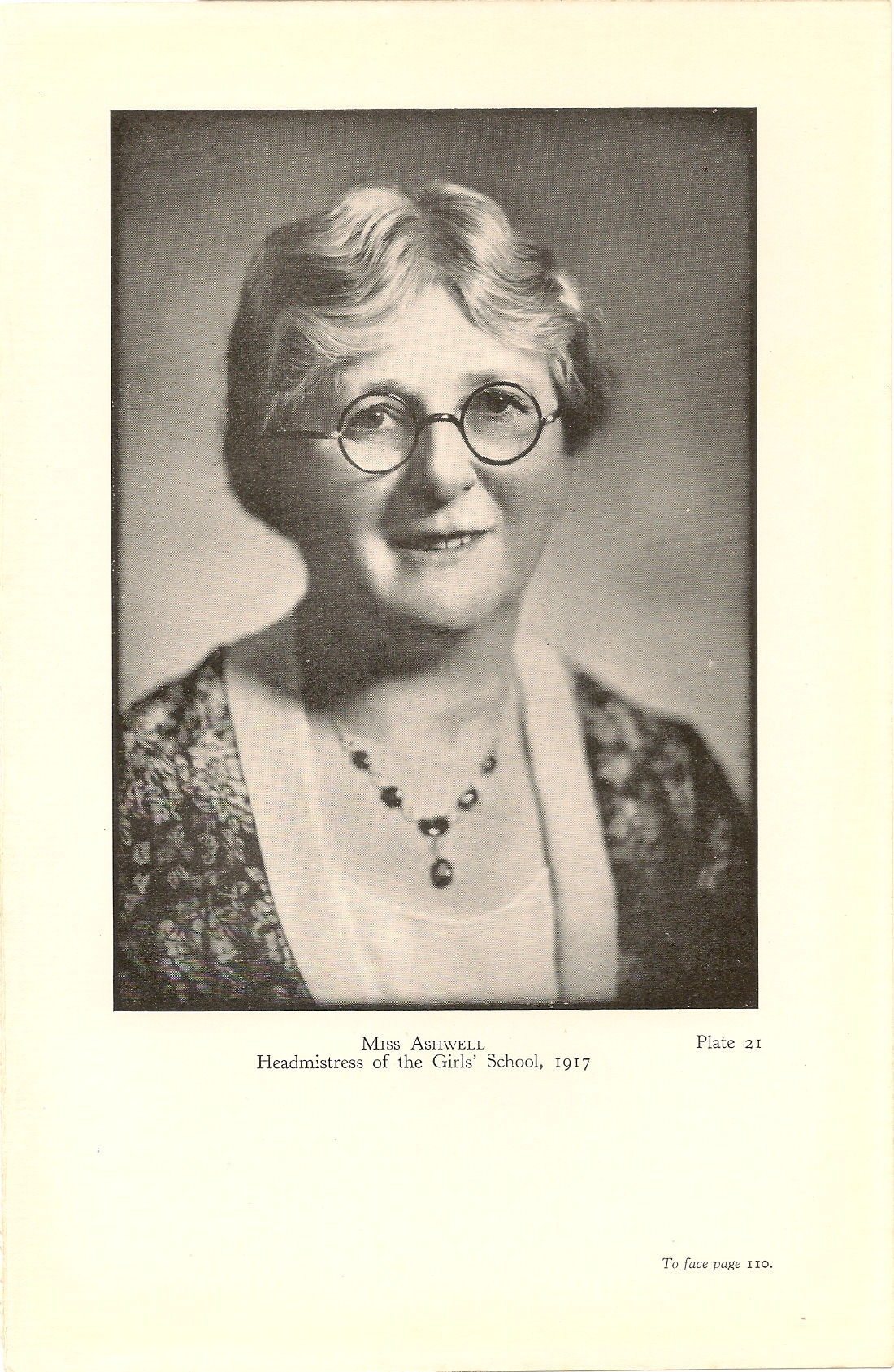 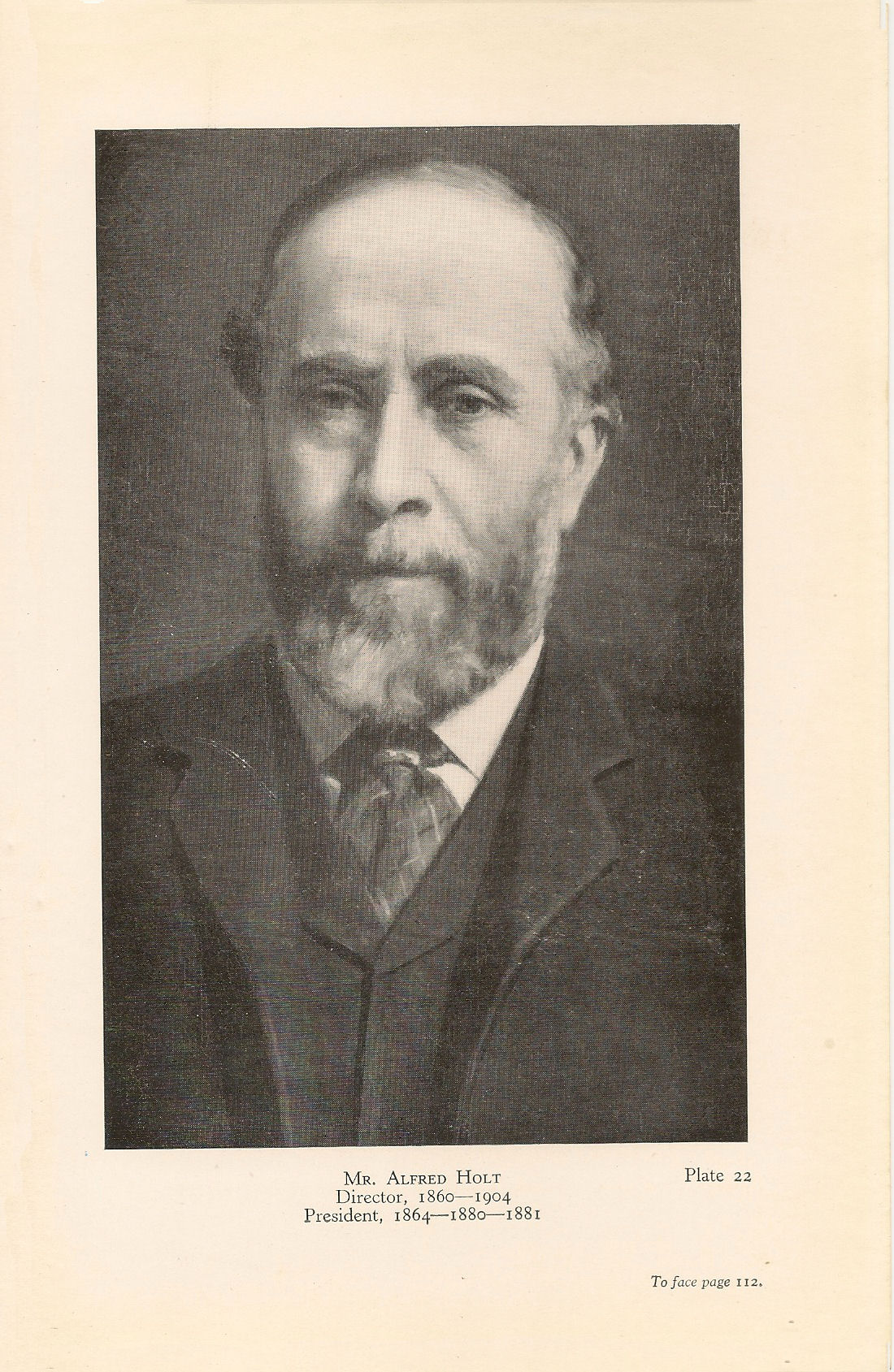 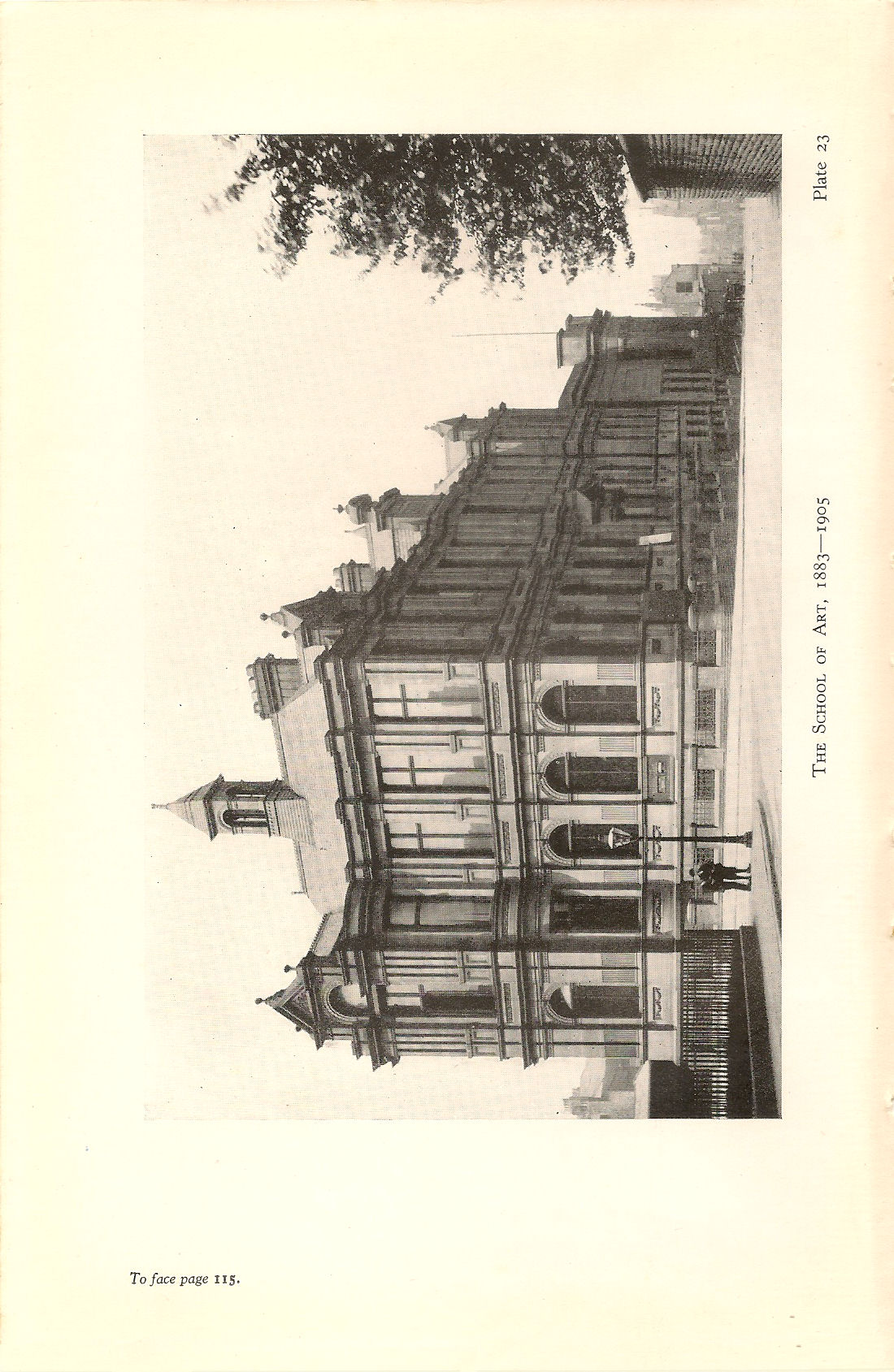 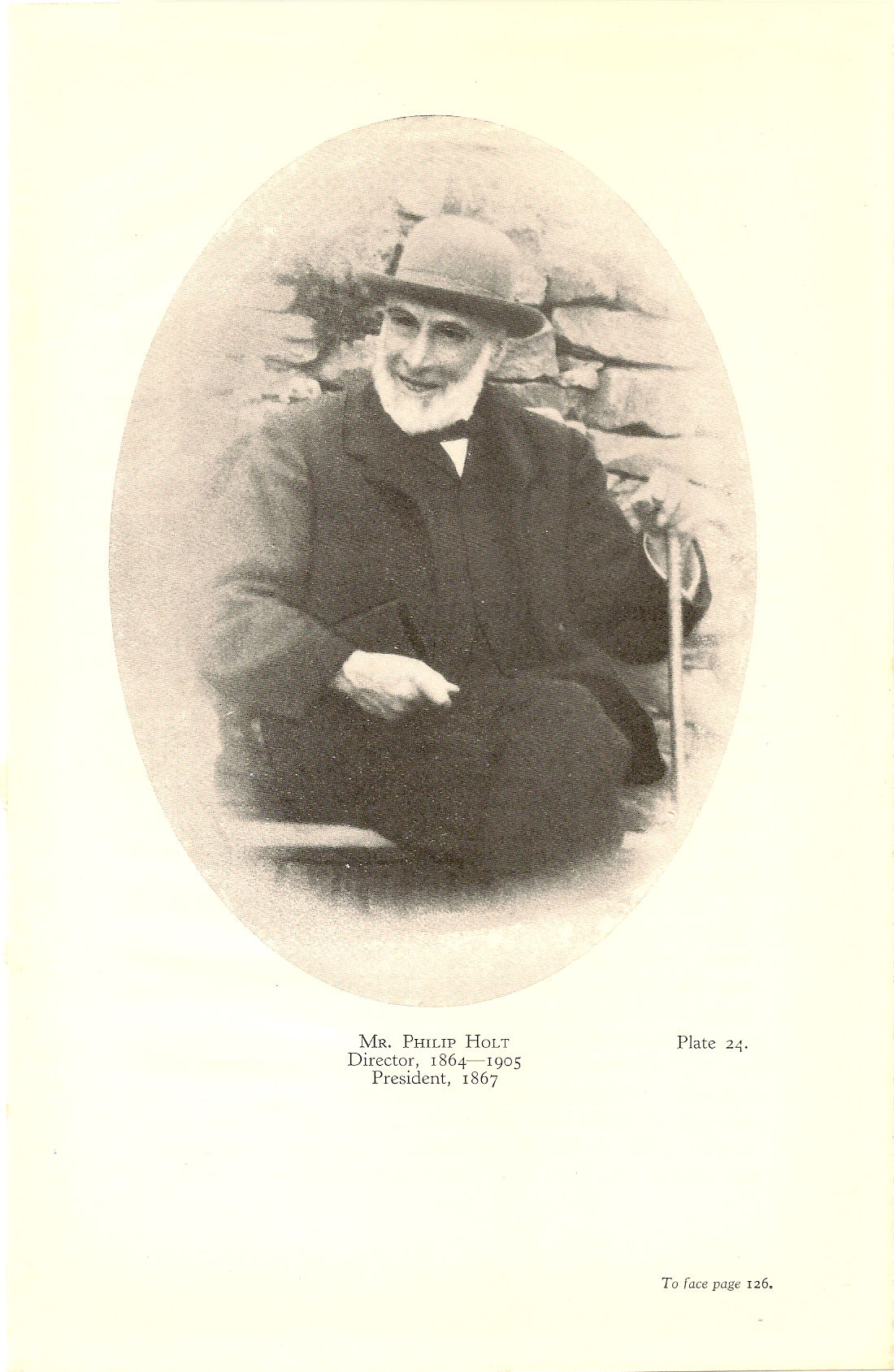 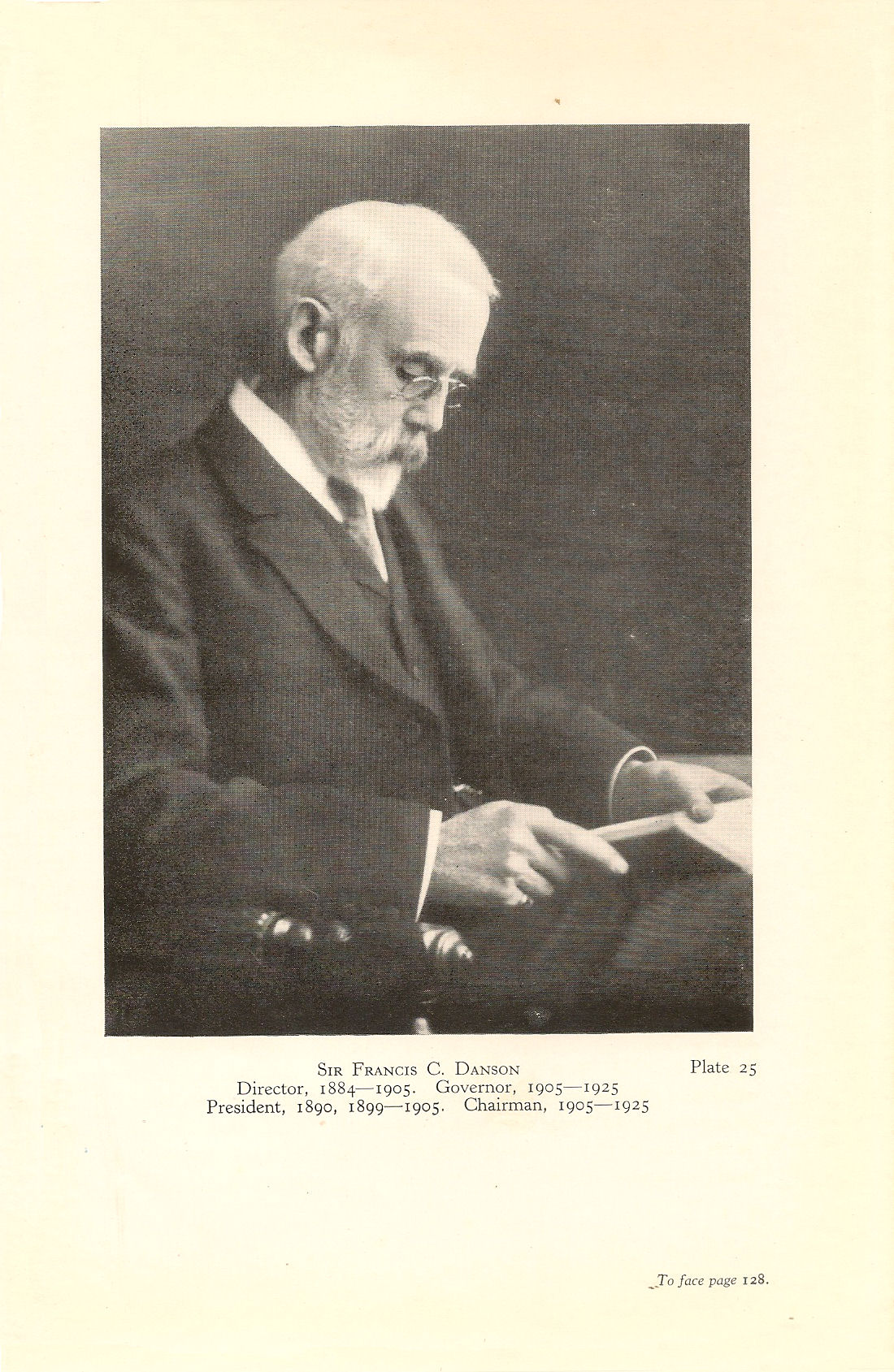 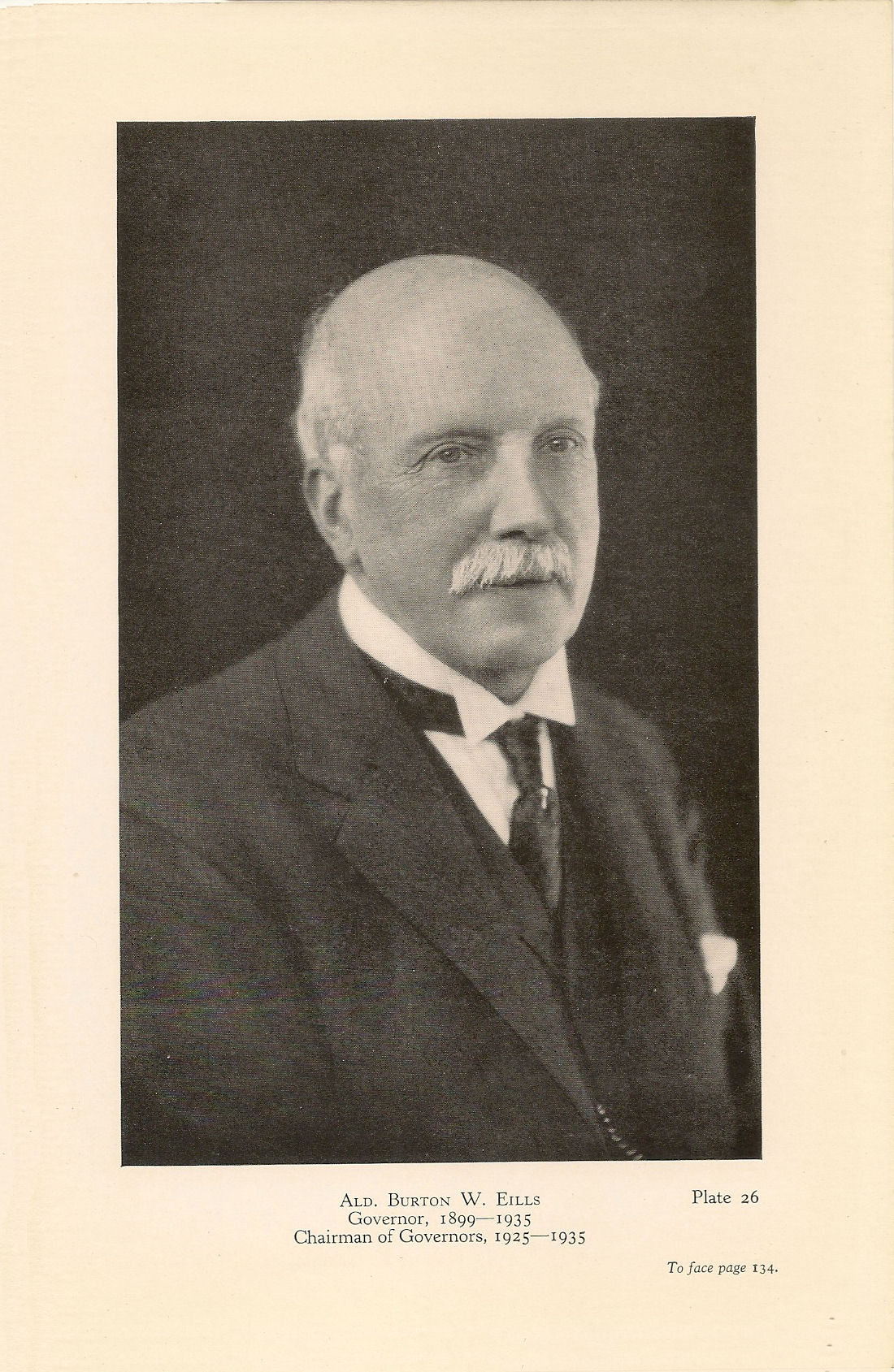 